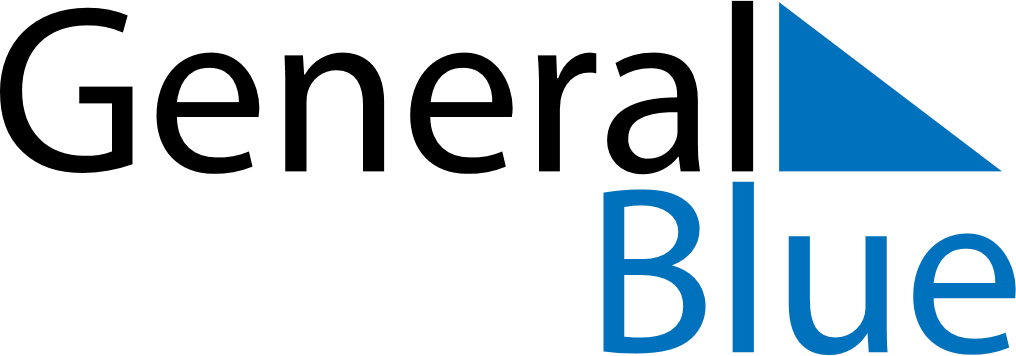 2020 2020 2020 2020 2020 2020 2020 JANUARYMondayTuesdayWednesdayThursdayFridaySaturdaySundayJANUARY12345JANUARY6789101112JANUARY13141516171819JANUARY20212223242526JANUARY2728293031MY NOTES